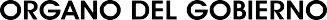 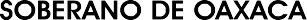 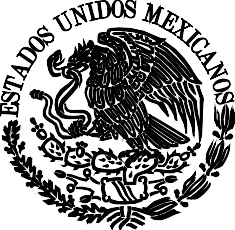 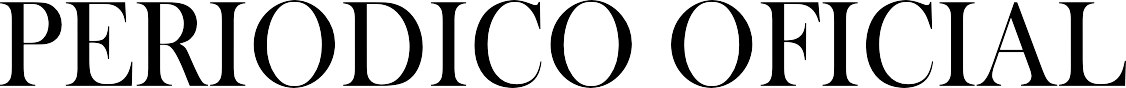 G O B I E R N O	D E L	E S T A D O PODER EJECUTIVO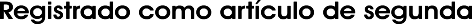 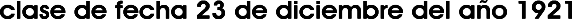 DÉCIMA SEXTA SECCIÓNSUMARIOSECRETARÍA GENERAL DE GOBIERNOREGLAMENTO INTERNO.- DE LA SECRETARÍA GENERAL DE GOBIERNO	PÁG. 2AVISO.- MEDIANTE EL CUAL LOS ESTABLECIMIENTOS COMERCIALES Y DEMÁS CENTROS DE TRABAJO EN EL ESTADO, DEBERÁN SUSPENDER TOTALMENTE SUS ACTIVIDADES, EL DOMINGO PRIMERO DE ENERO DEL AÑO 2017, COMO LO PREVIENEN LOS ARTÍCULOS 73 Y 74 FRACCIÓN I, DE LA LEY FEDERAL DEL TRABAJO; 34, FRACCIÓN XXXVIII DE LA LEY ORGÁNICA DEL PODER EJECUTIVO DEL ESTADO DE OAXACA; 4 FRACCIÓN I, 7, 8, 11 Y 12 DEL REGLAMENTO PARA LA SUSPENSIÓN DE ACTIVIDADES DE LOS ESTABLECIMIENTOS COMERCIALES Y DE SERVICIOS EN EL ESTADO DE OAXACA...................................................................................PÁG. 22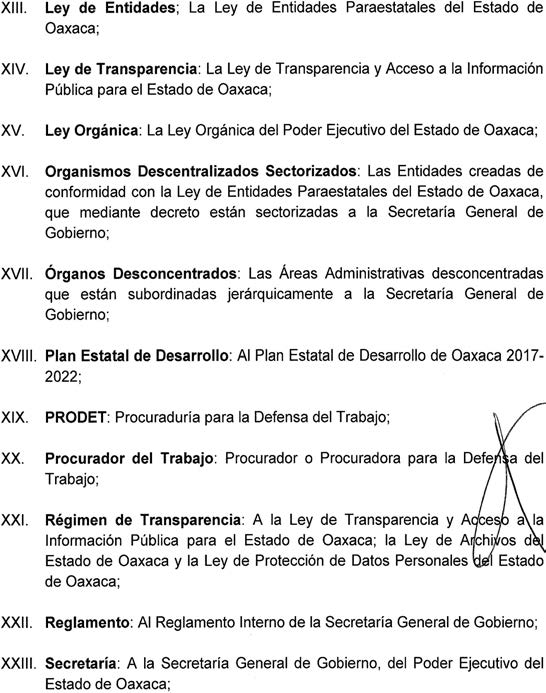 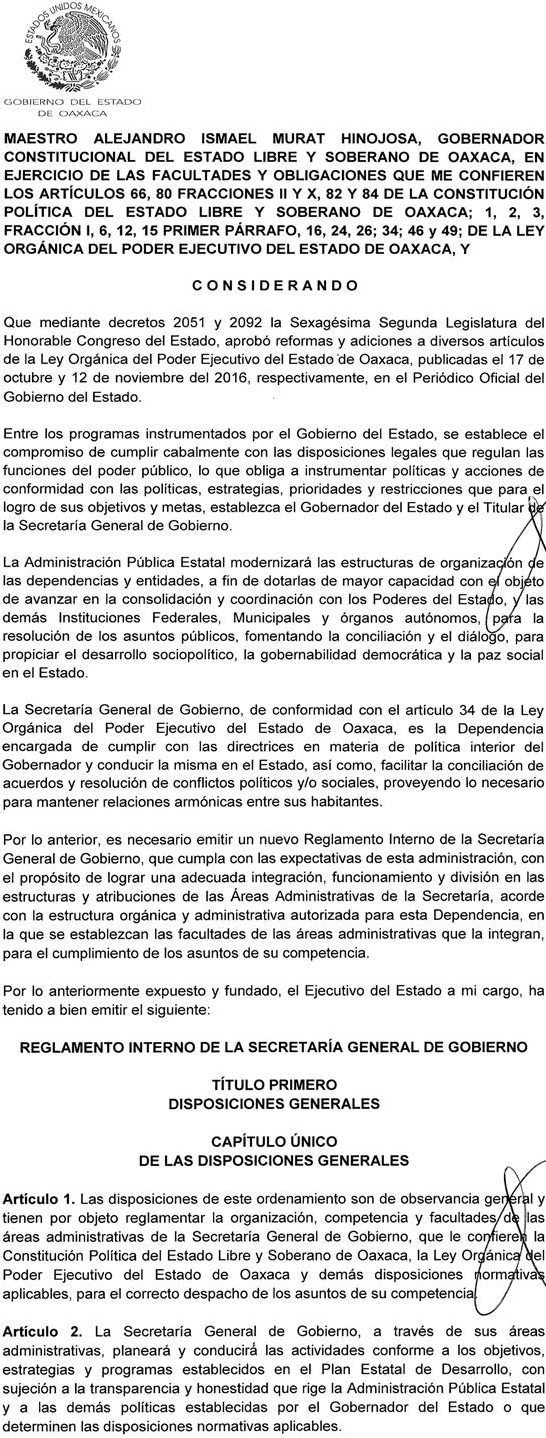 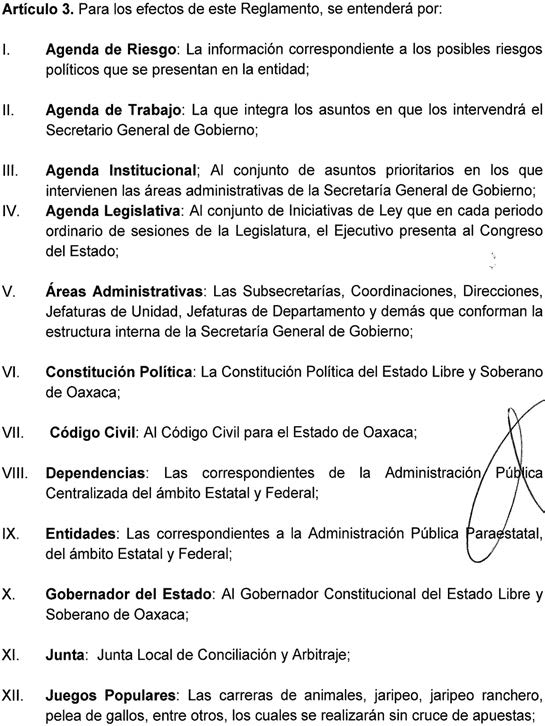 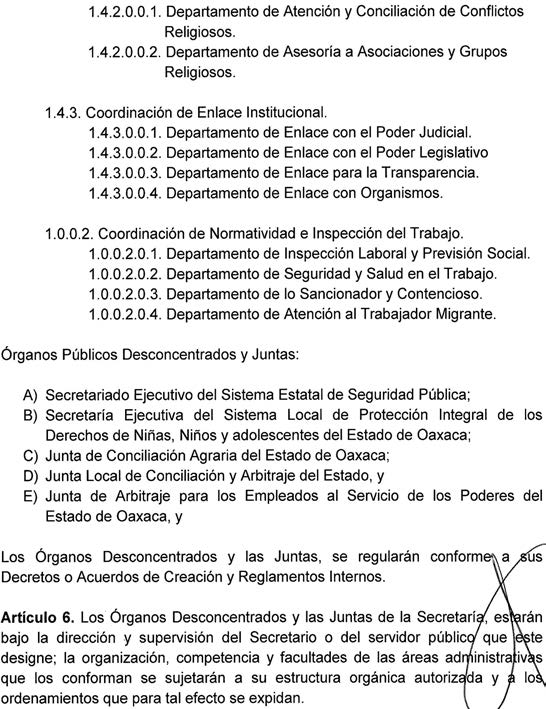 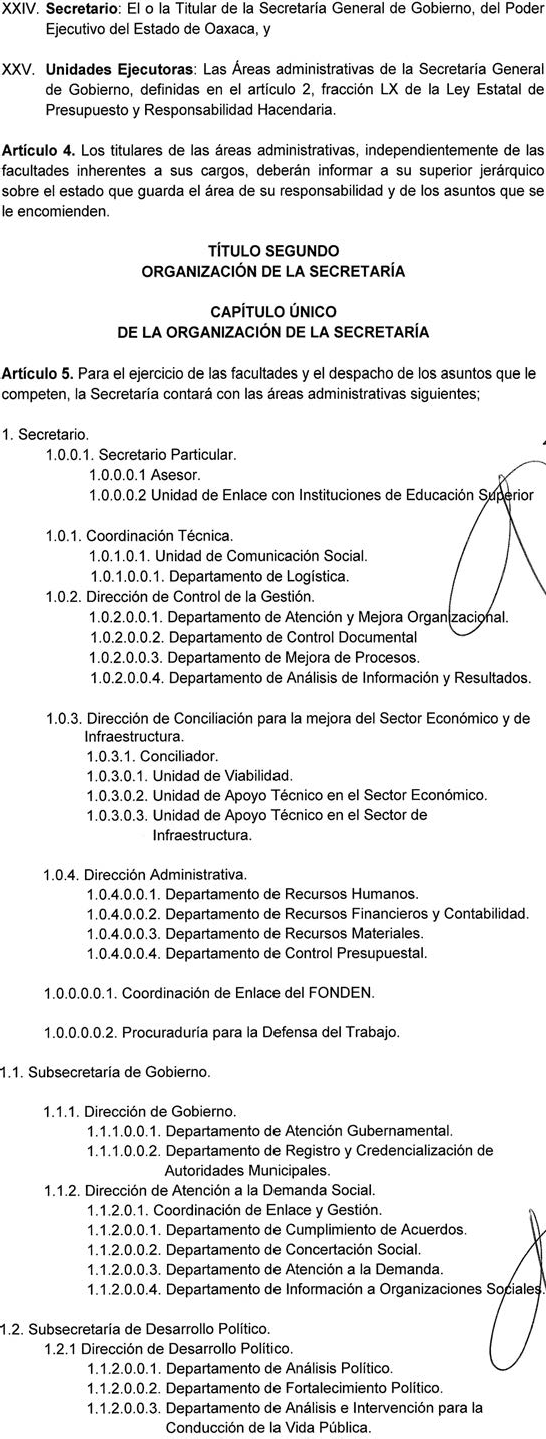 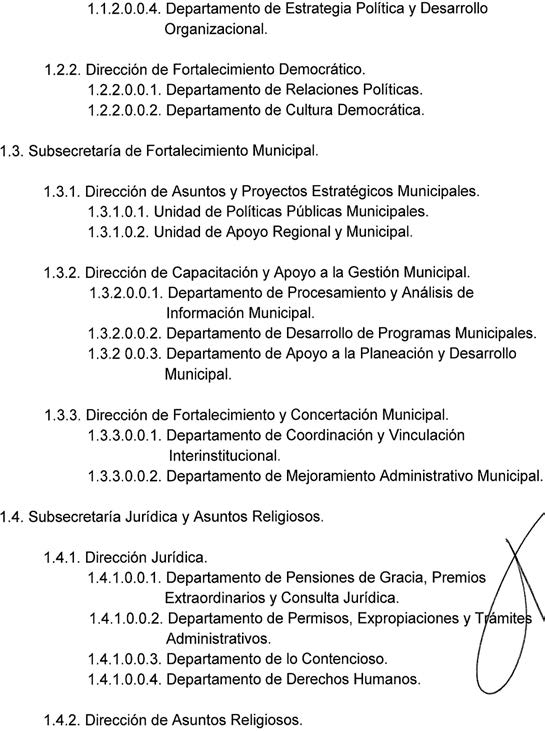 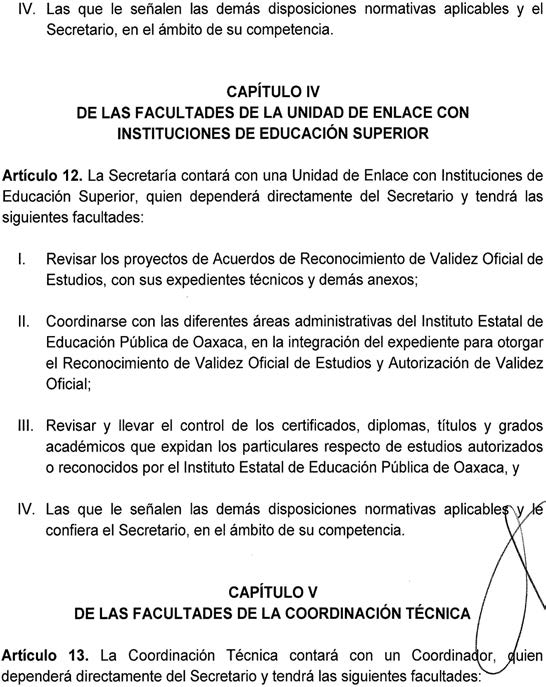 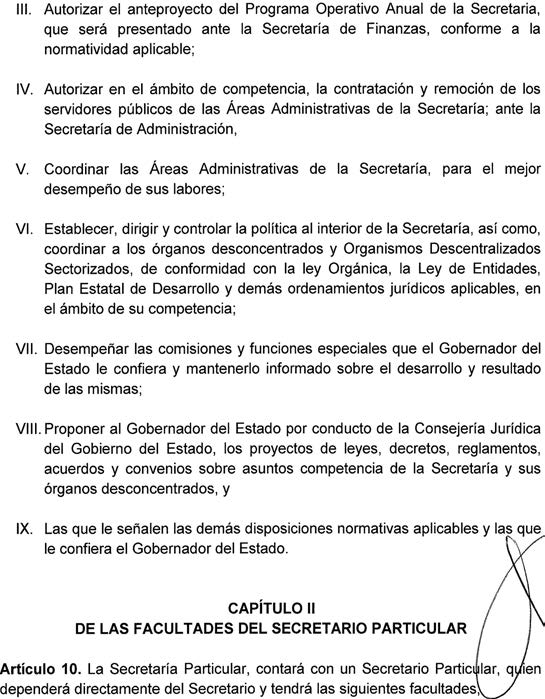 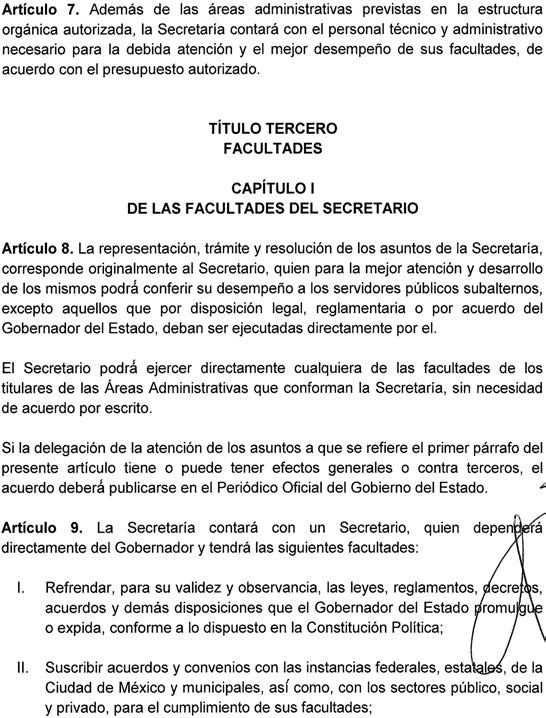 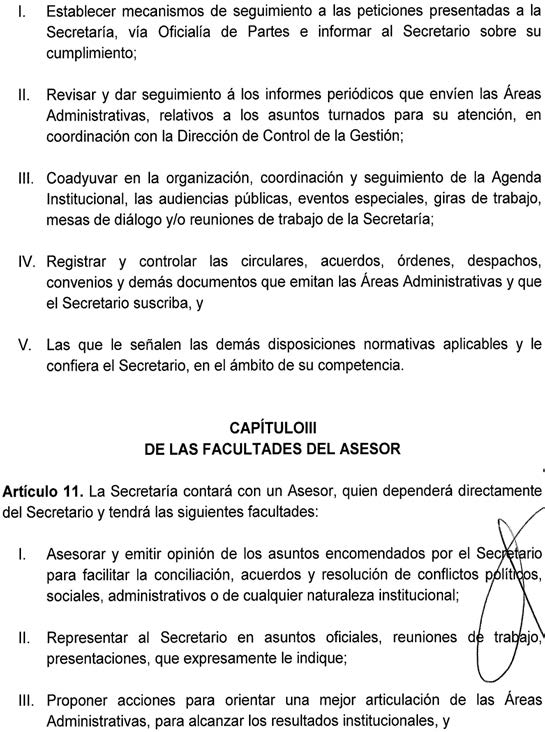 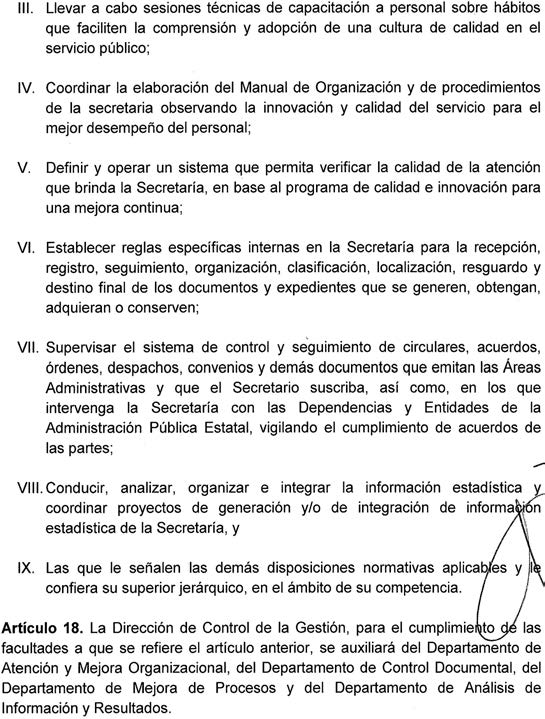 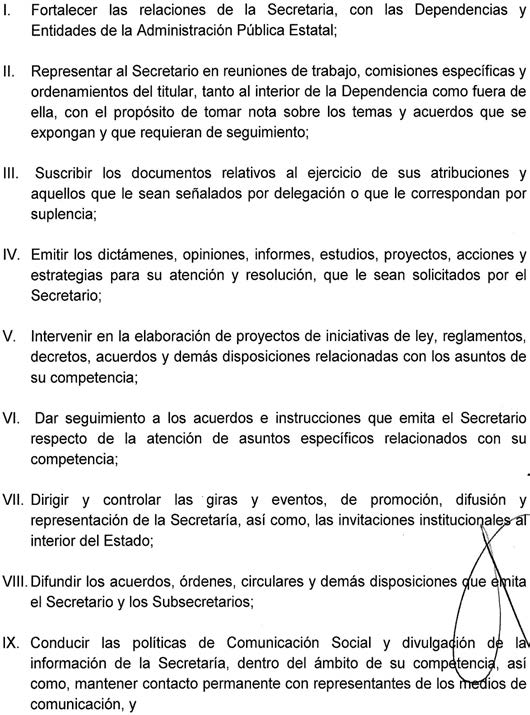 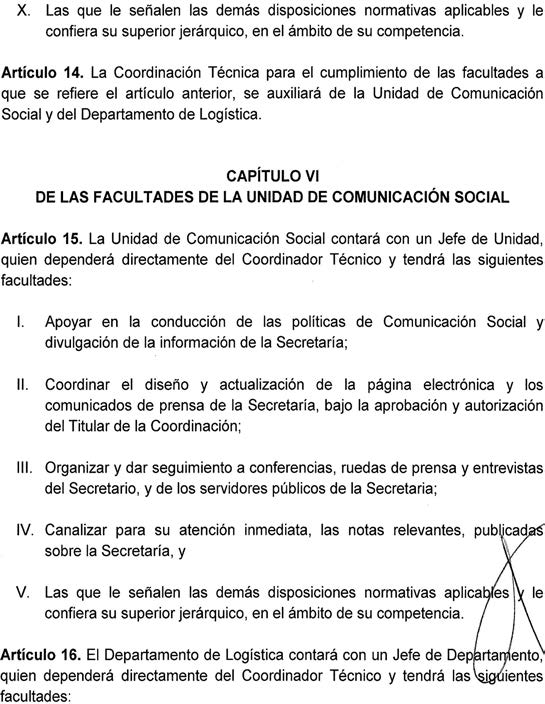 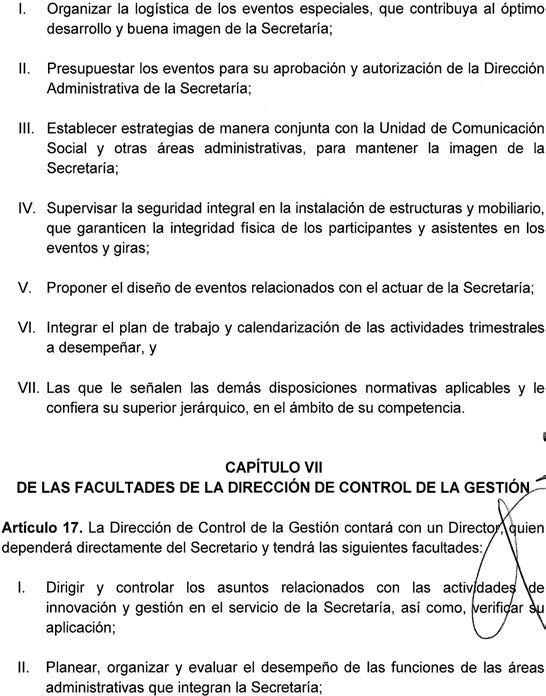 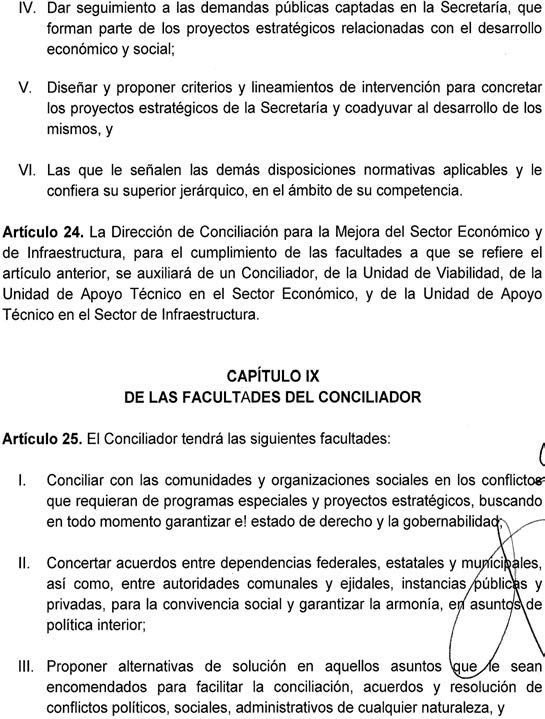 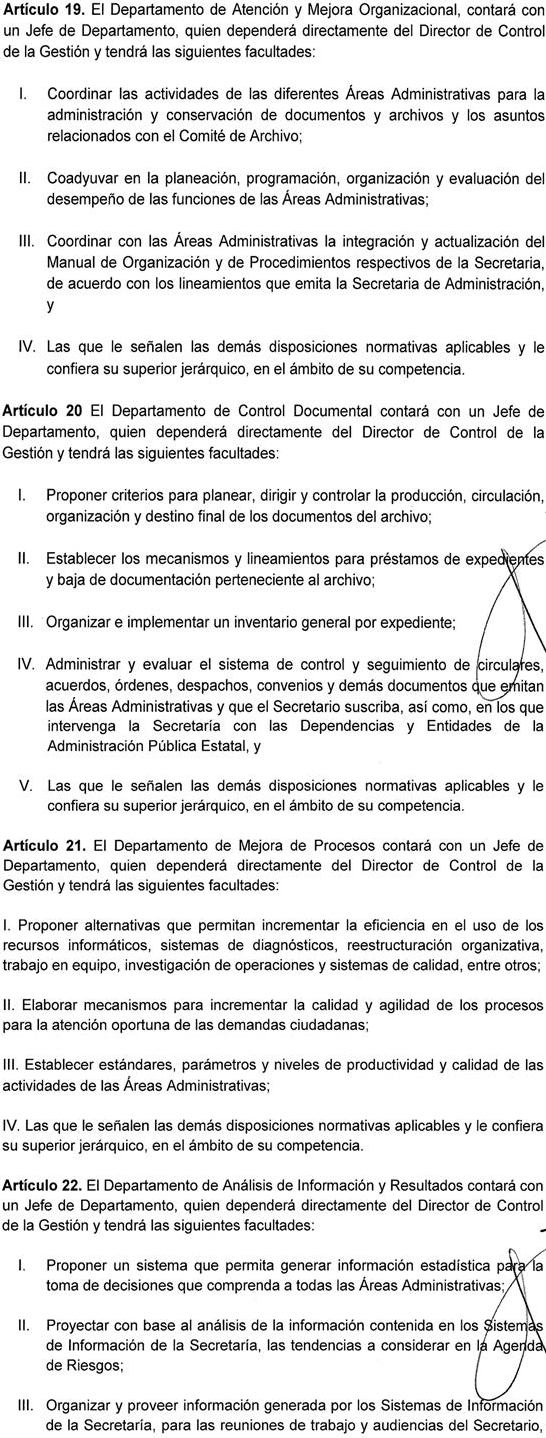 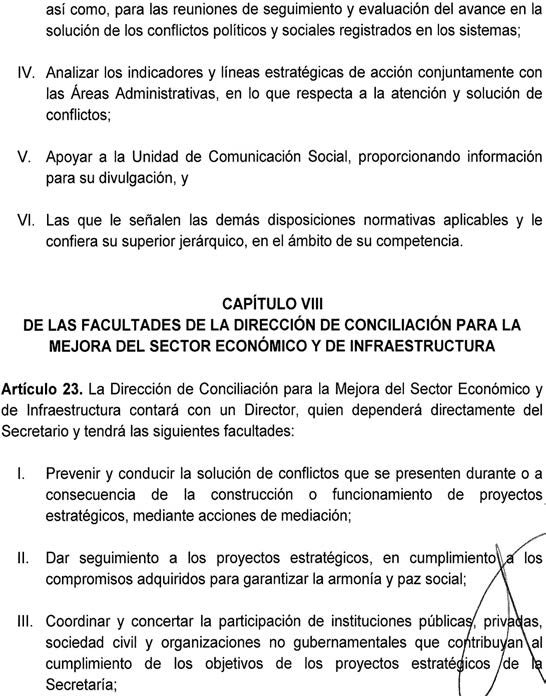 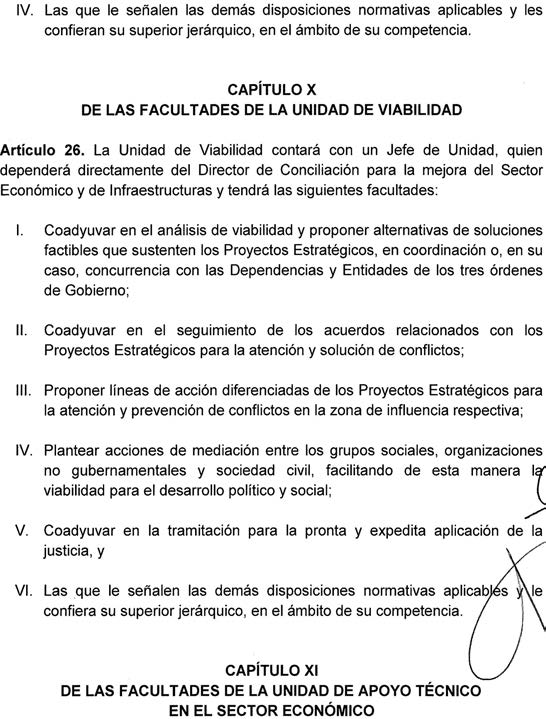 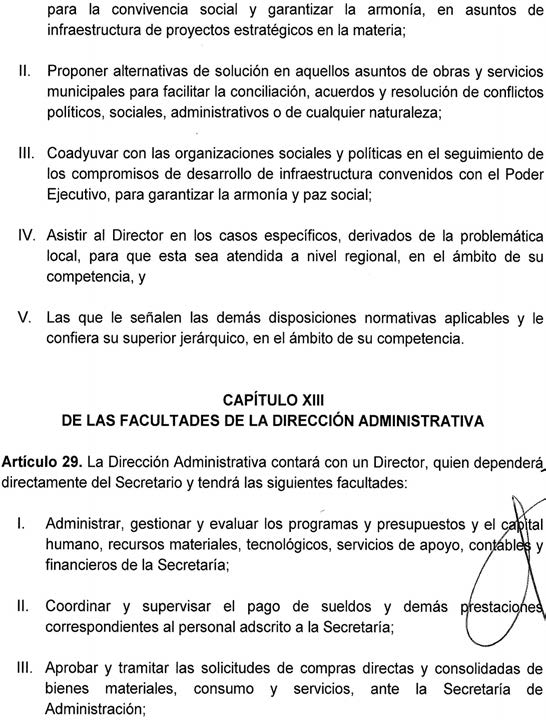 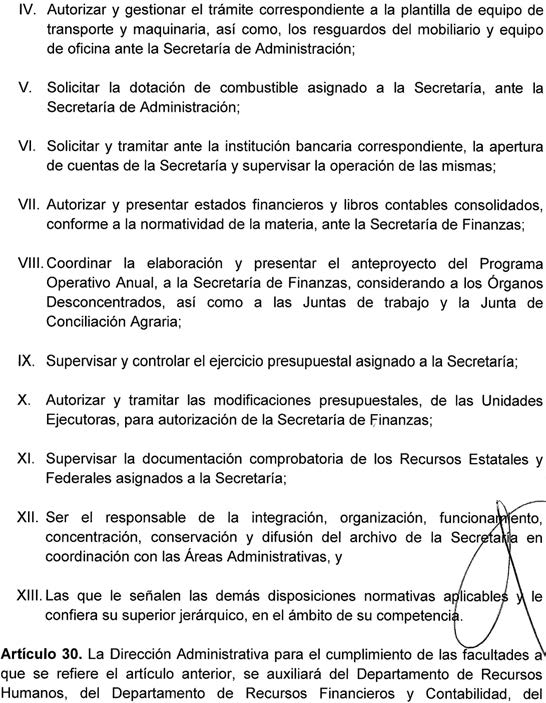 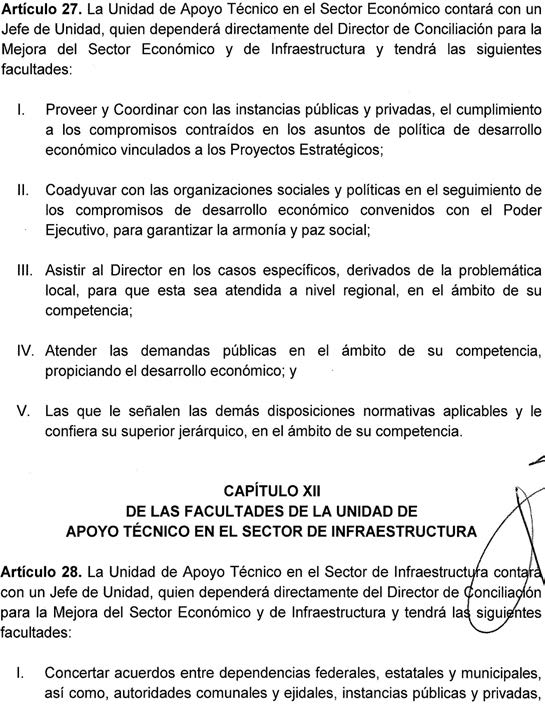 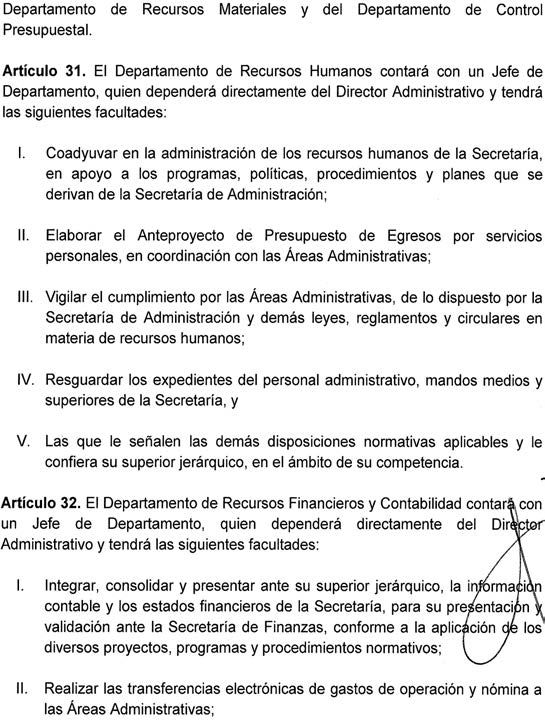 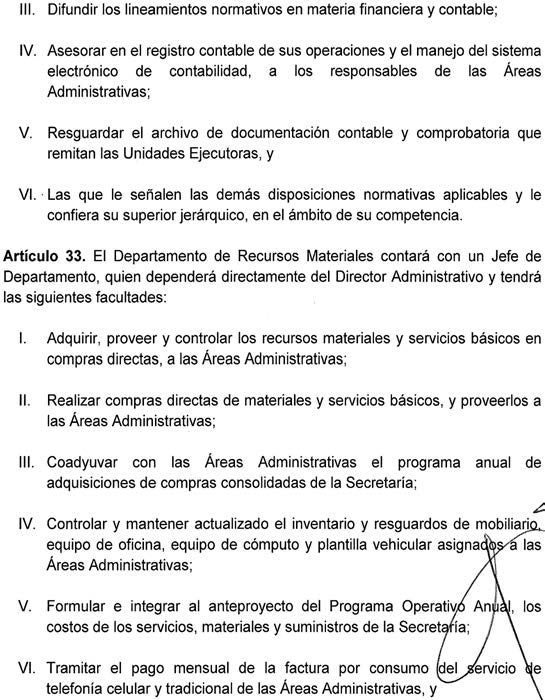 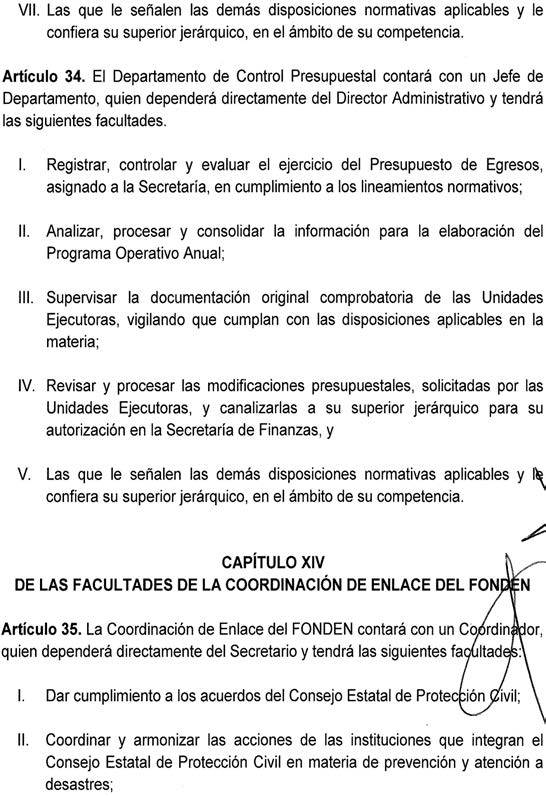 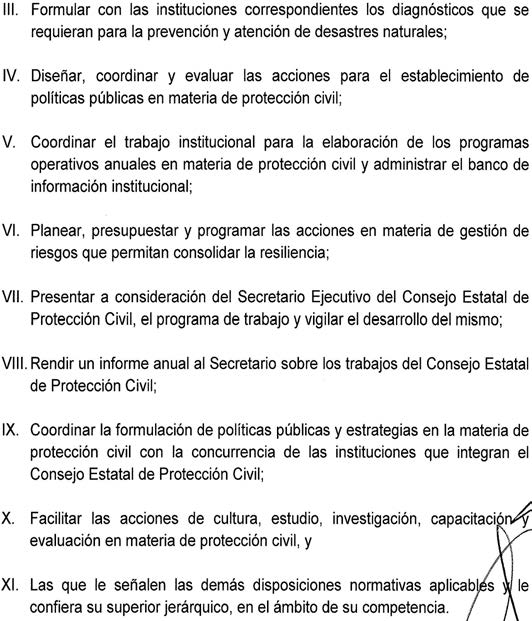 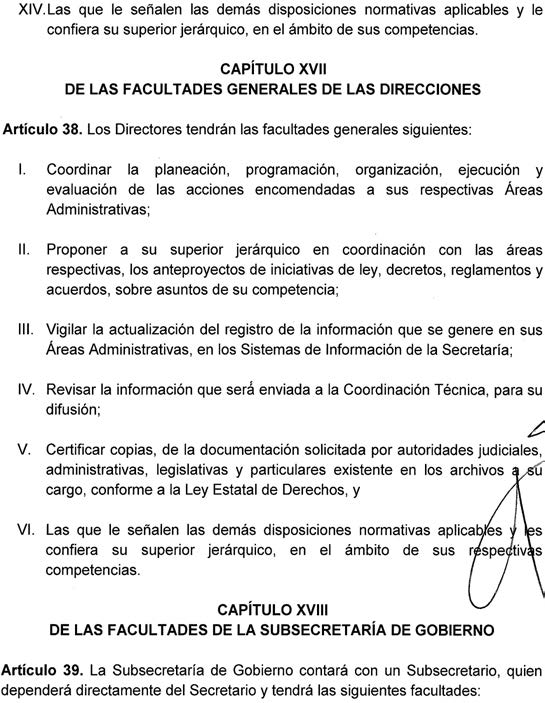 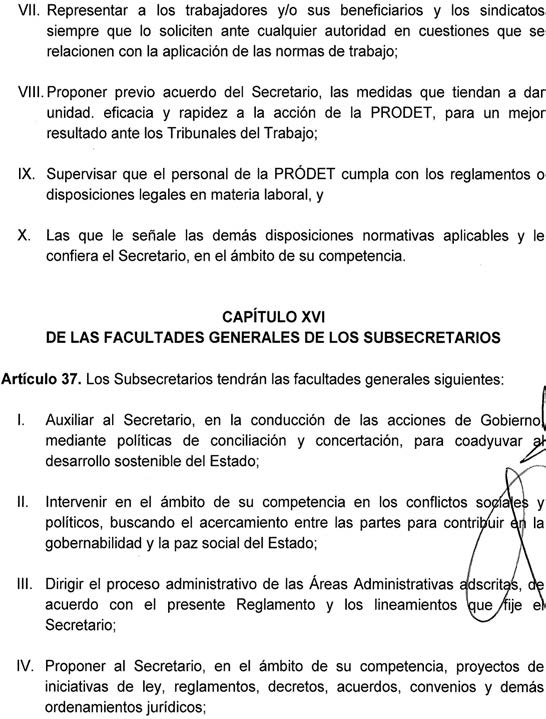 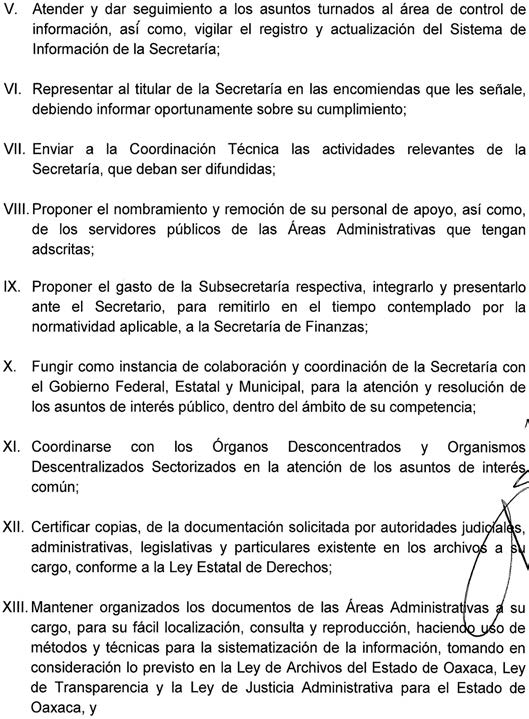 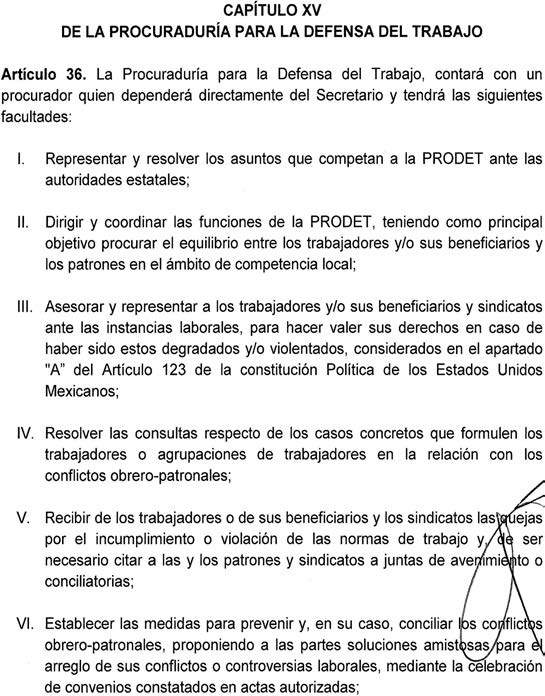 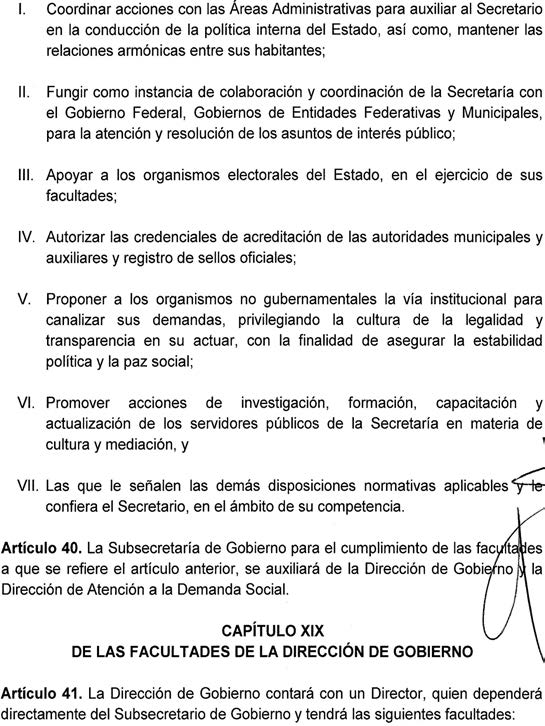 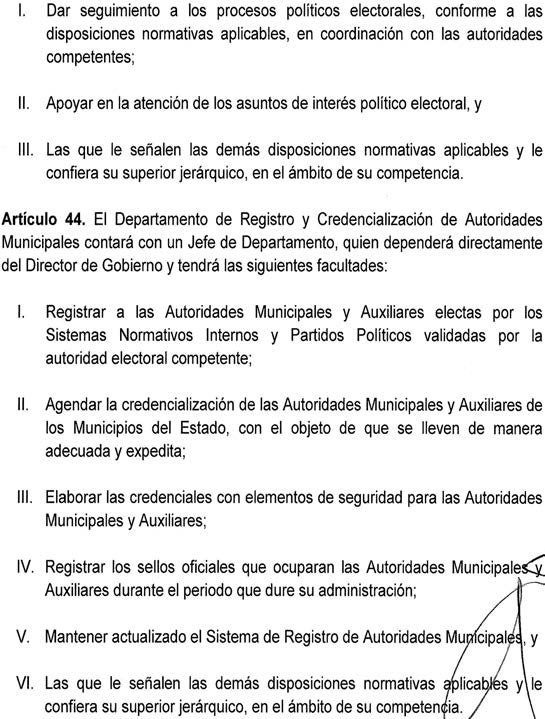 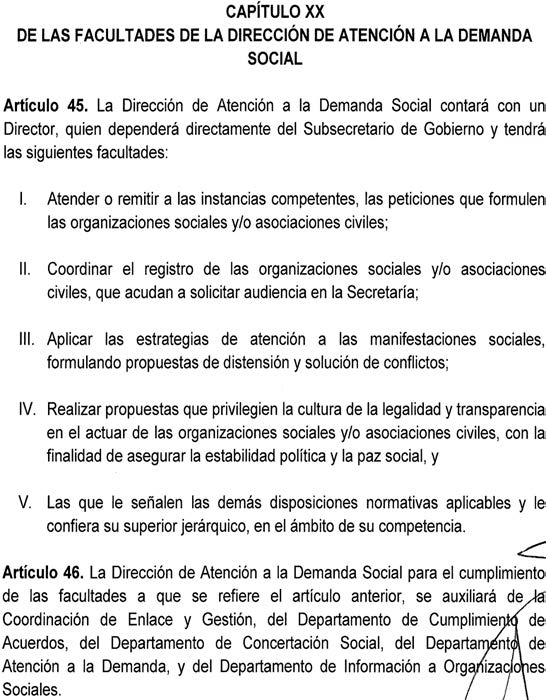 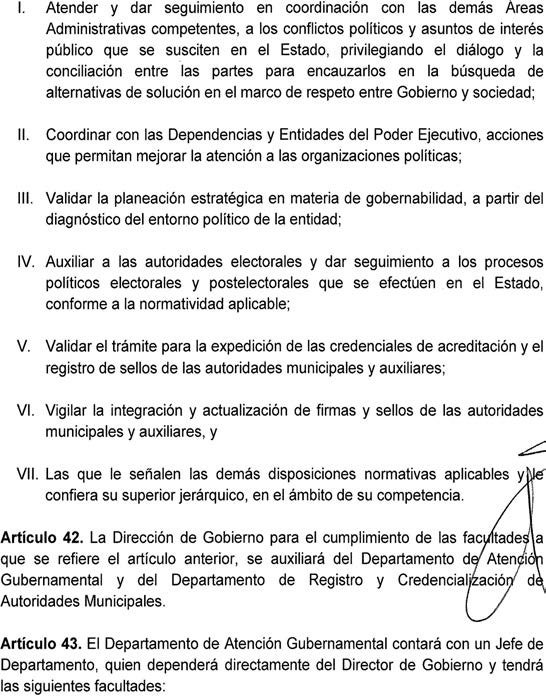 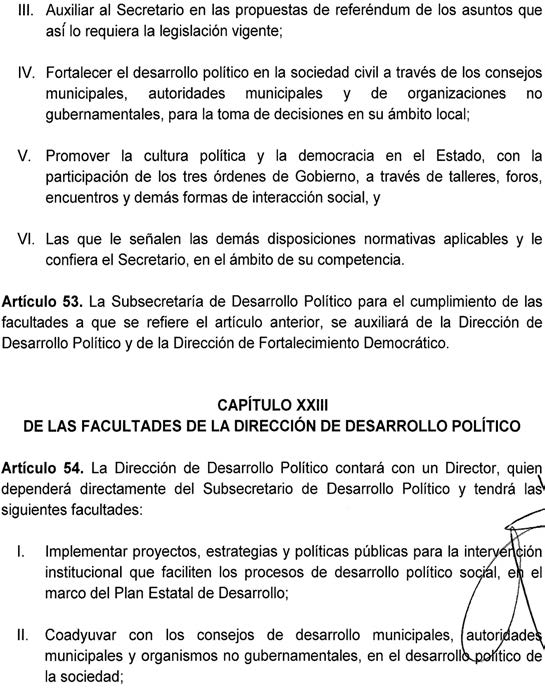 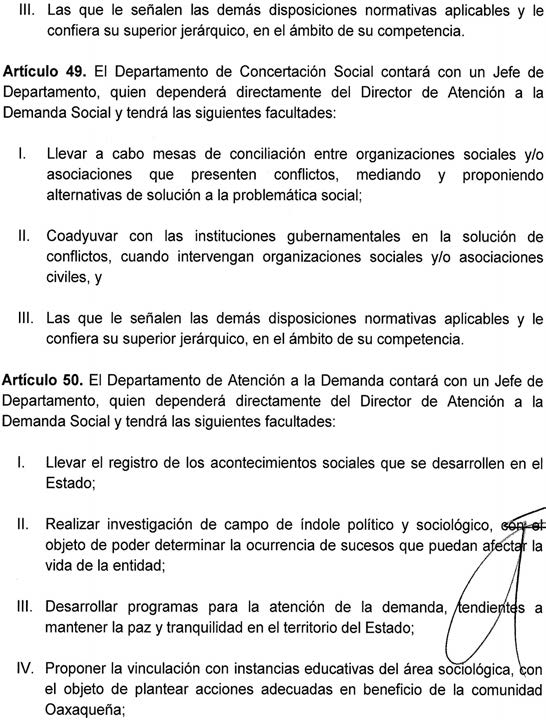 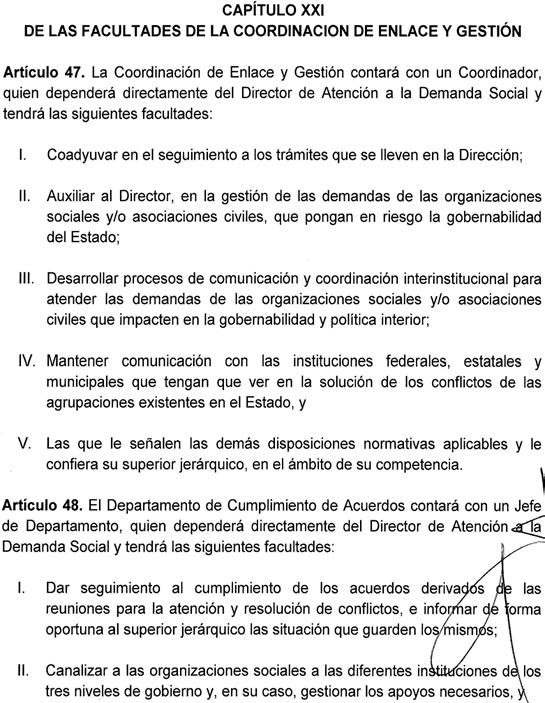 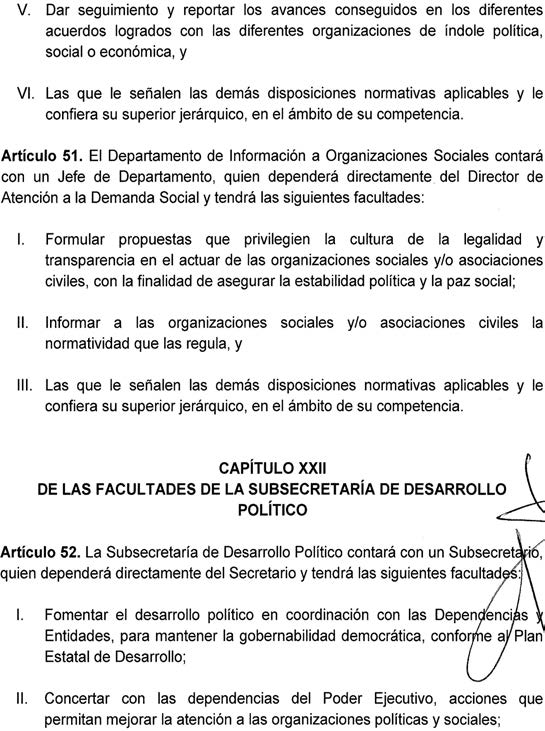 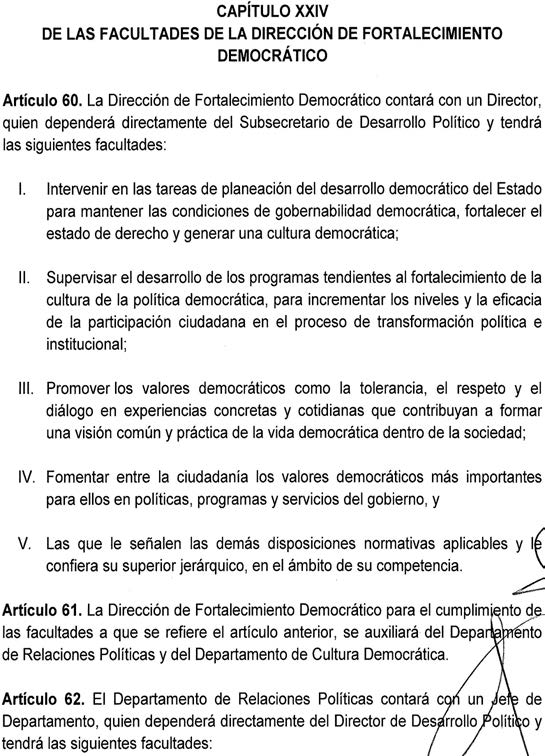 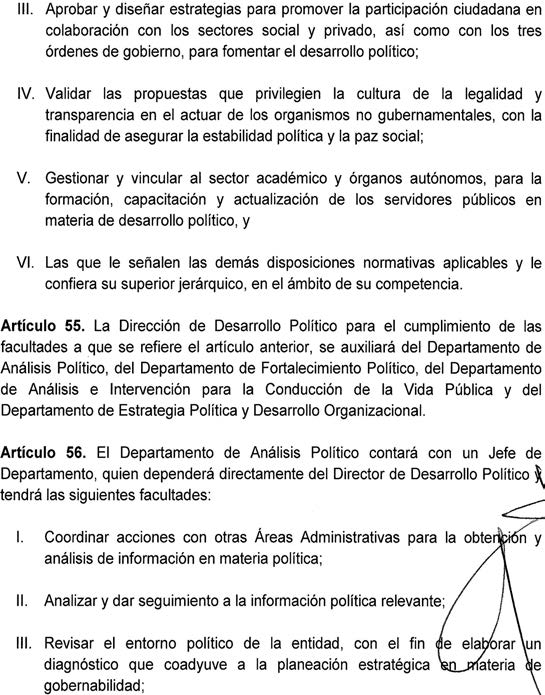 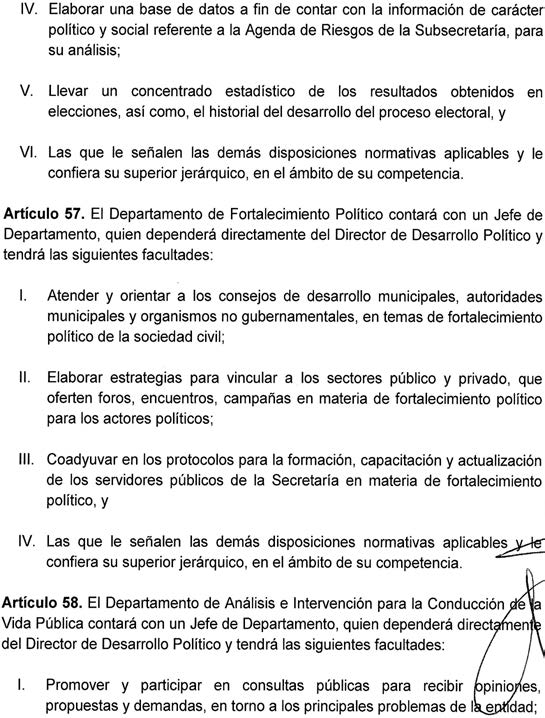 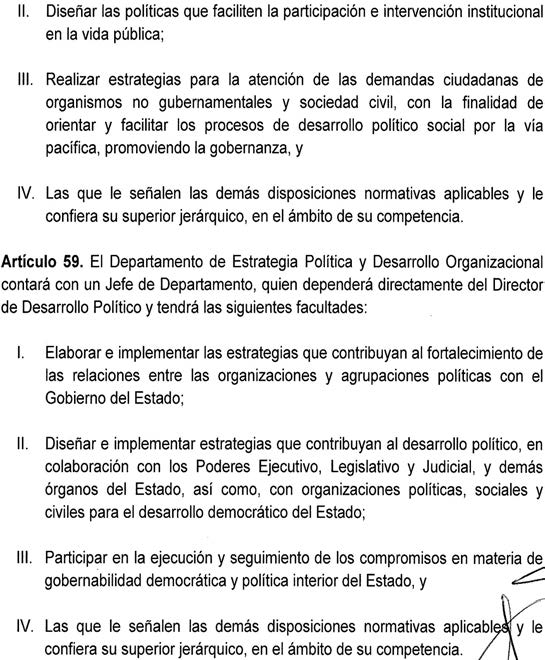 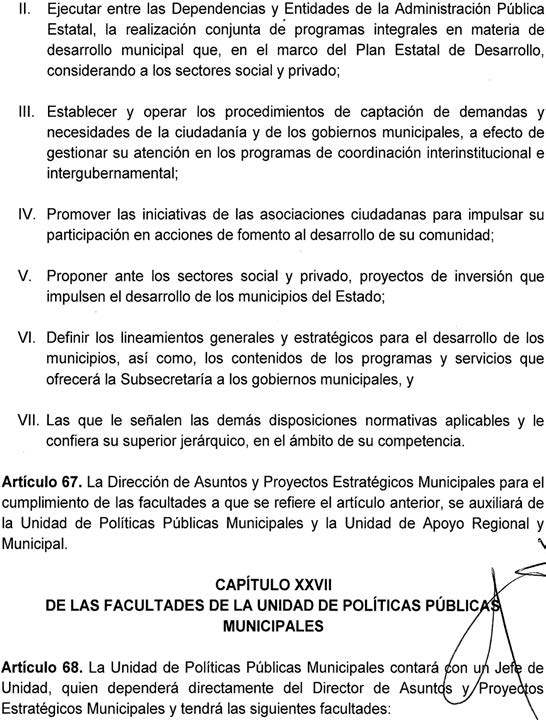 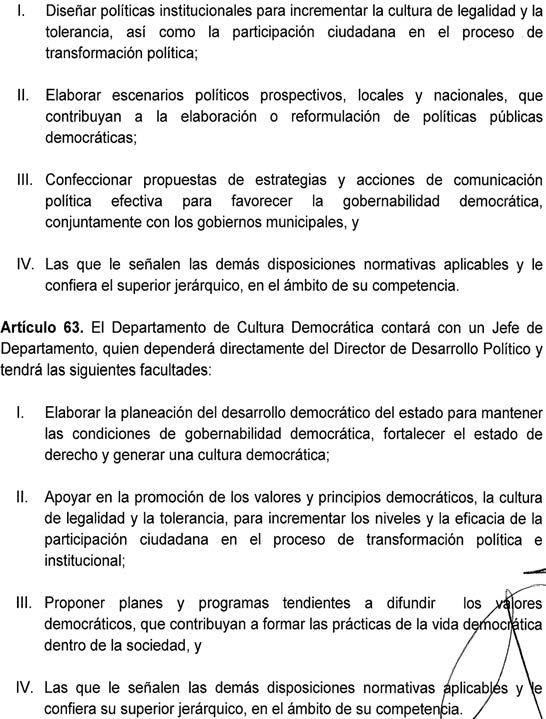 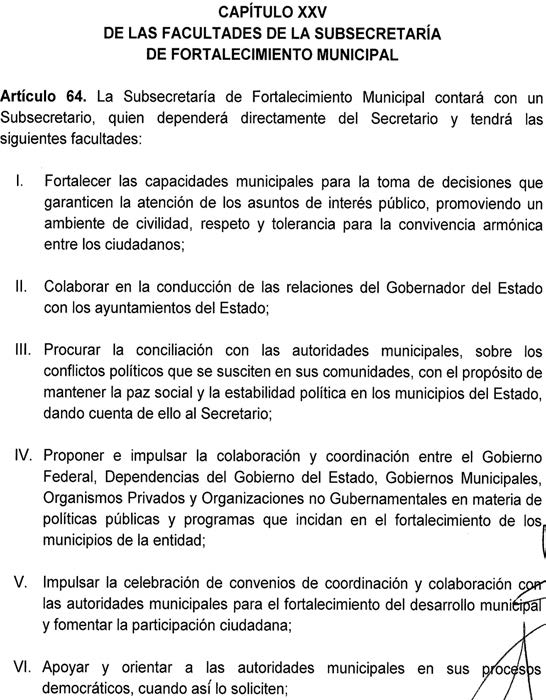 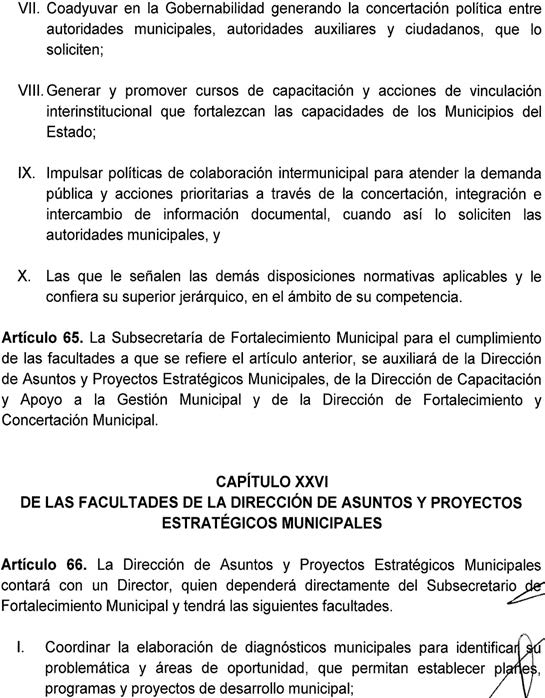 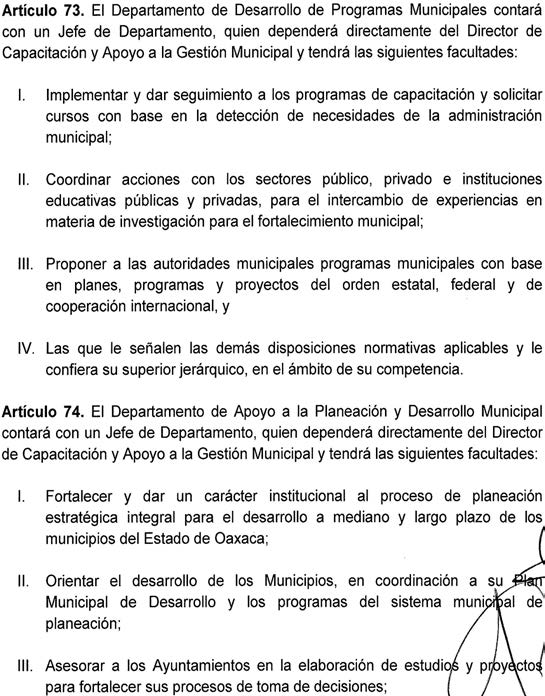 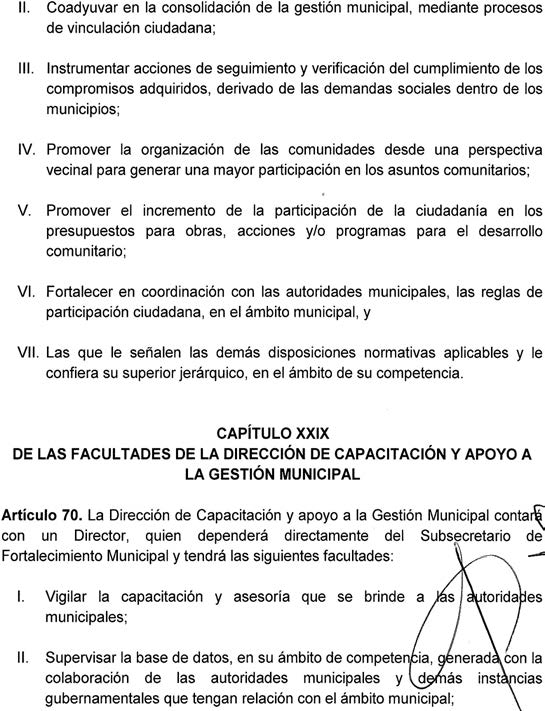 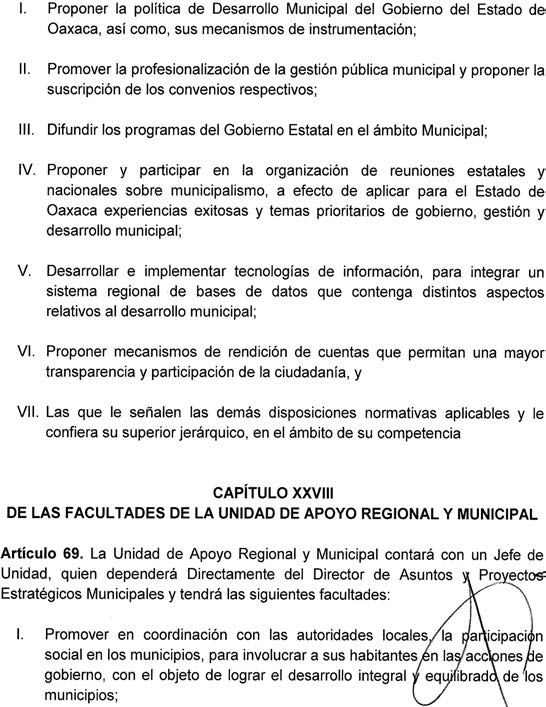 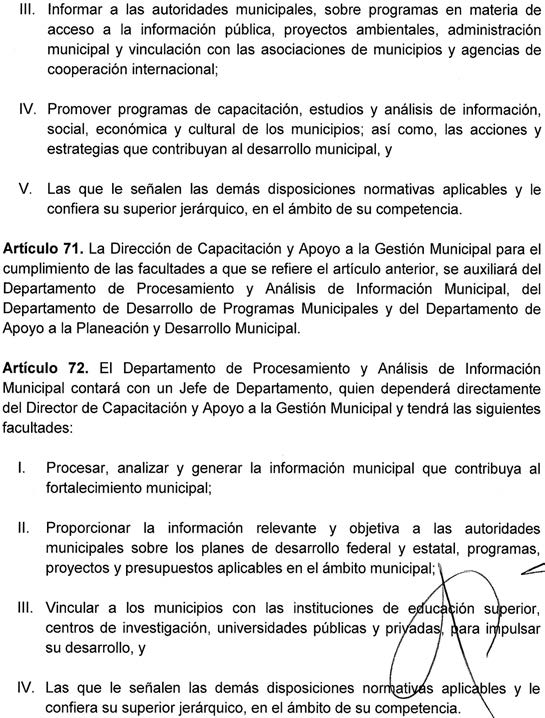 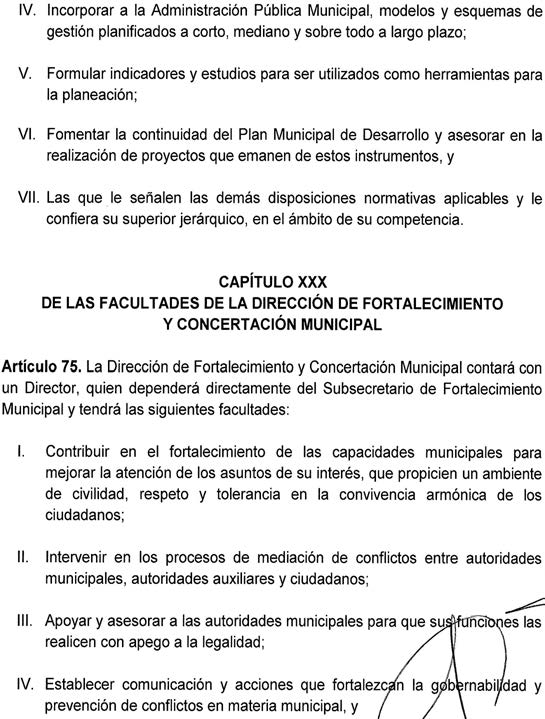 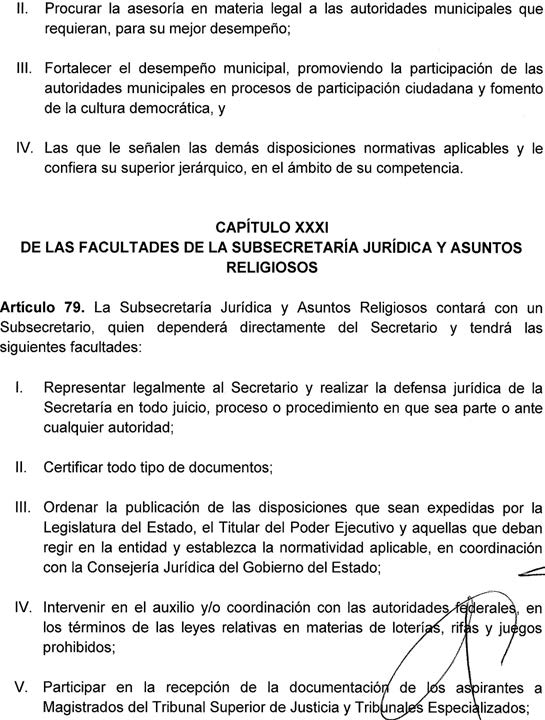 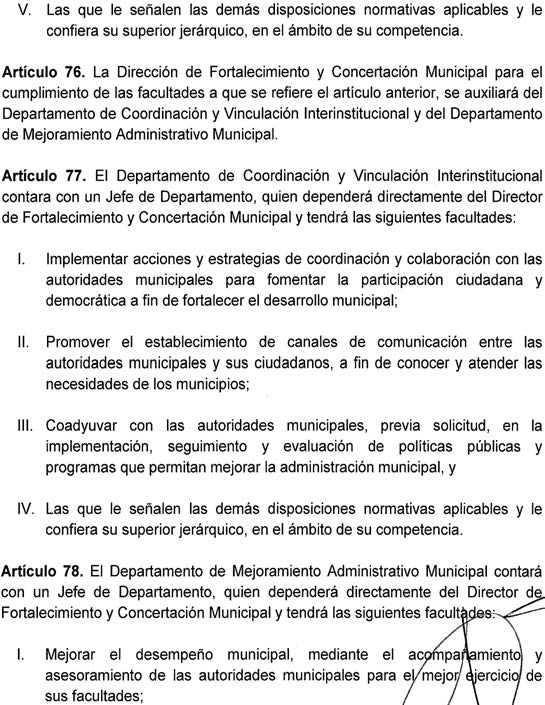 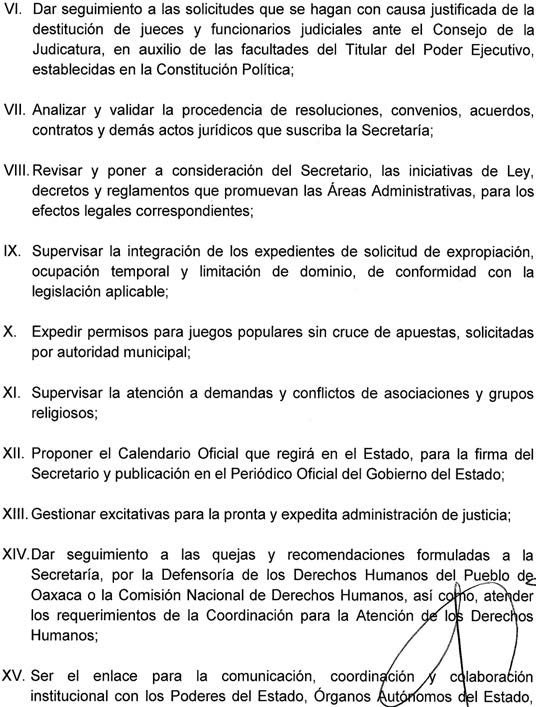 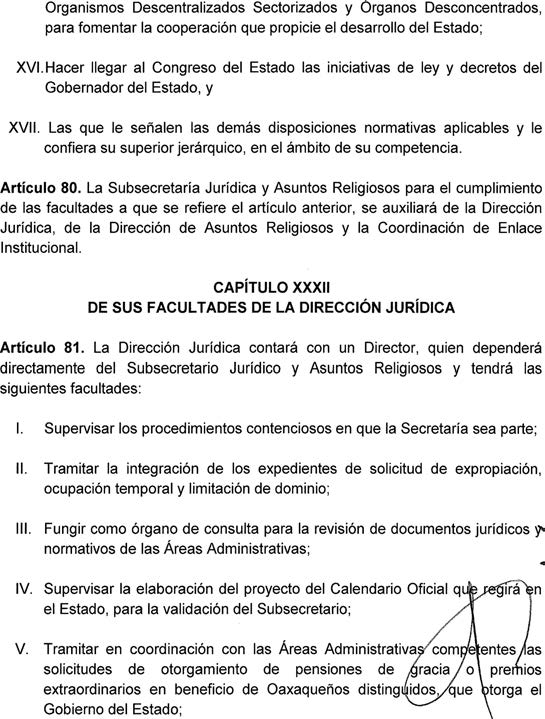 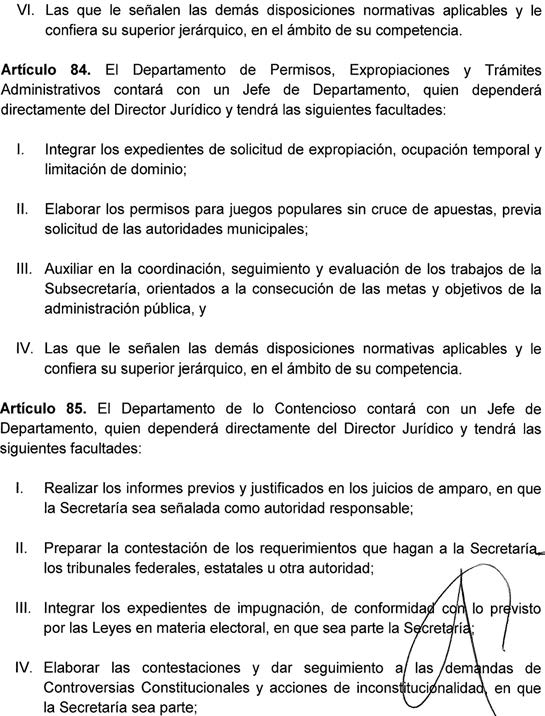 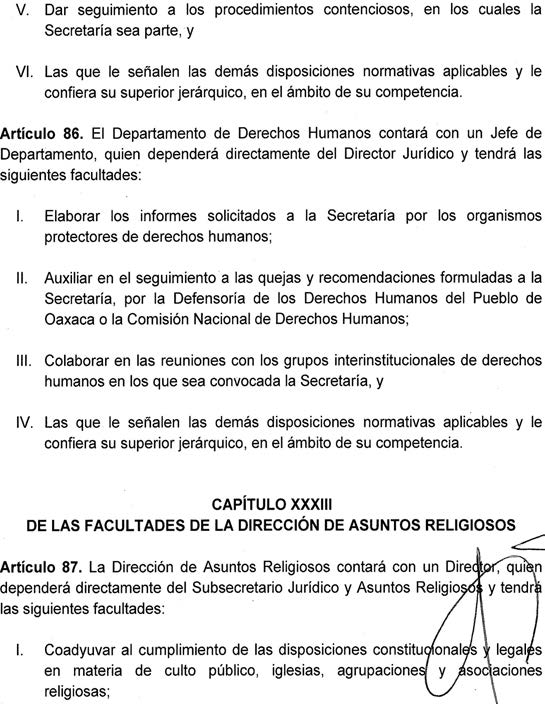 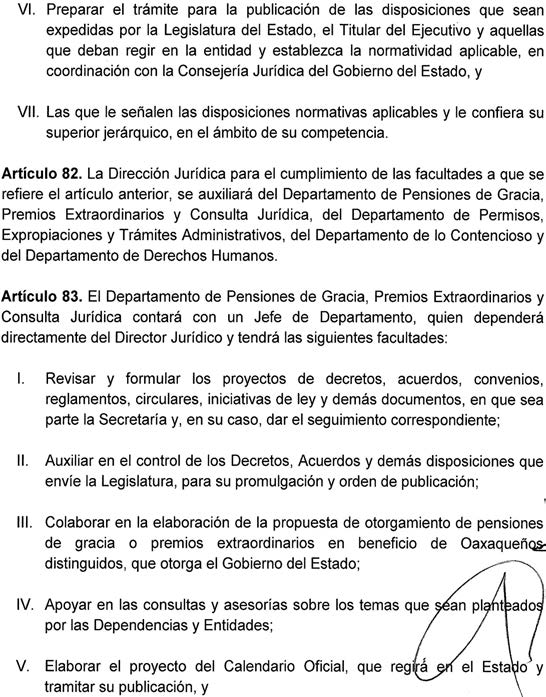 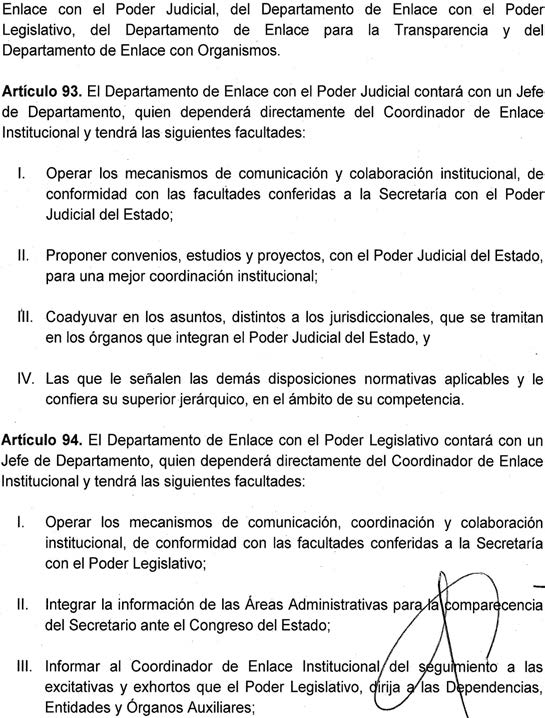 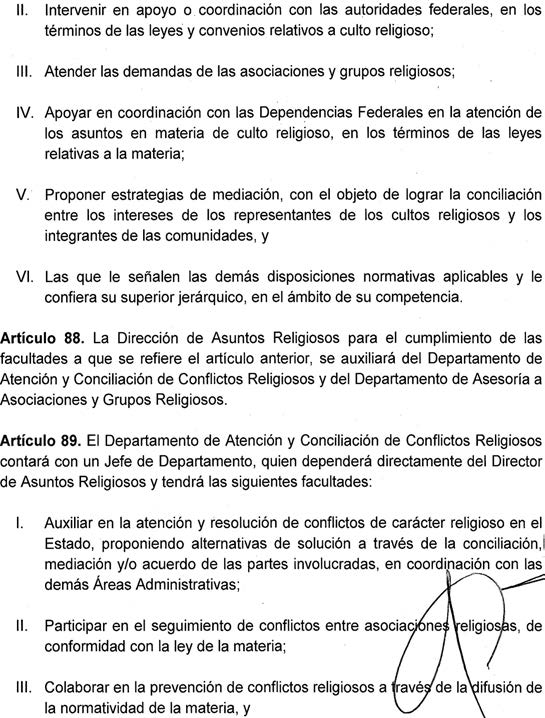 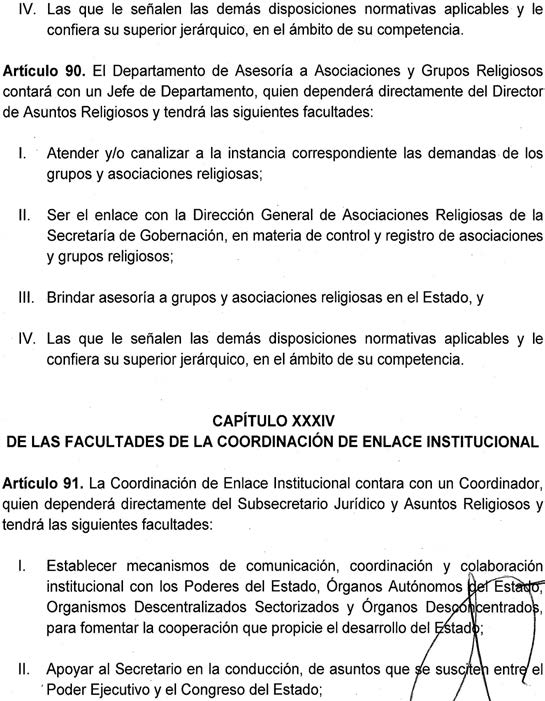 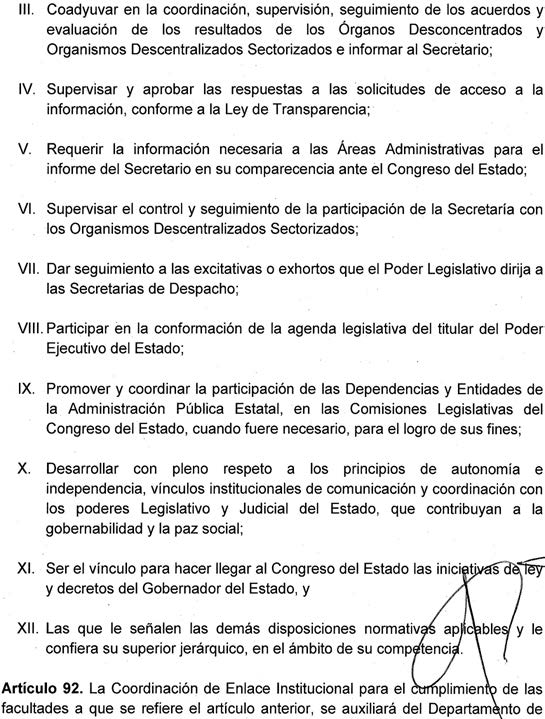 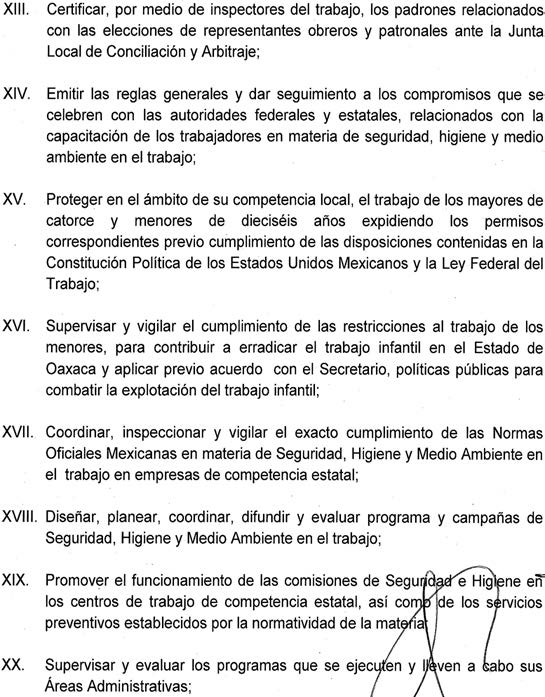 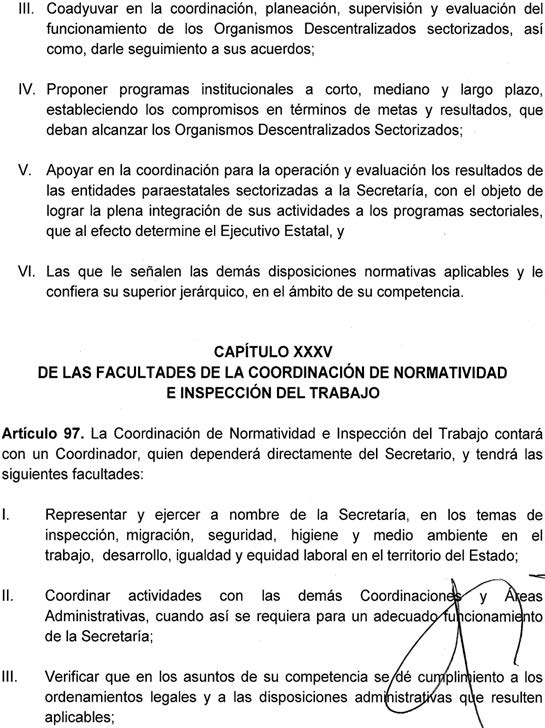 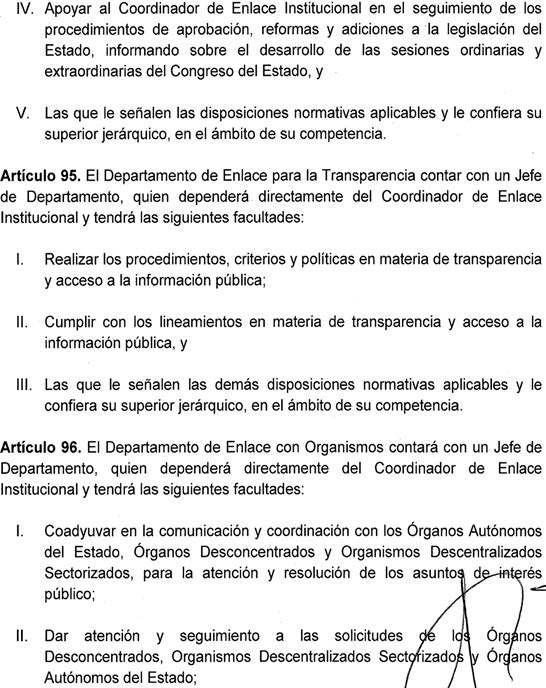 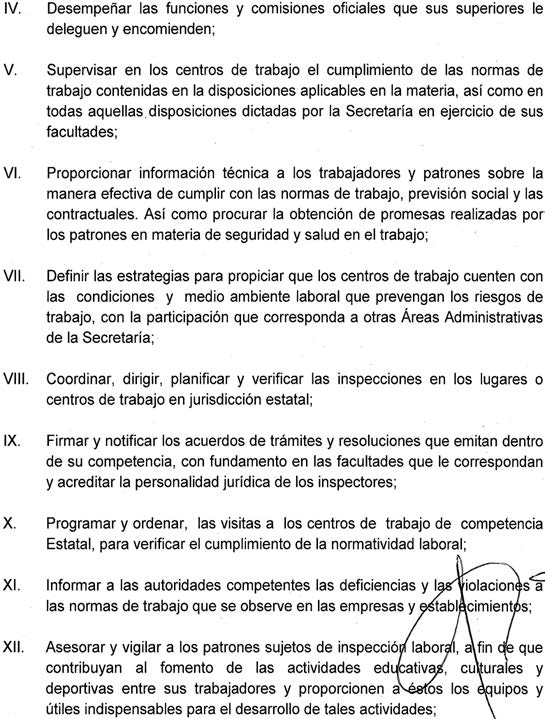 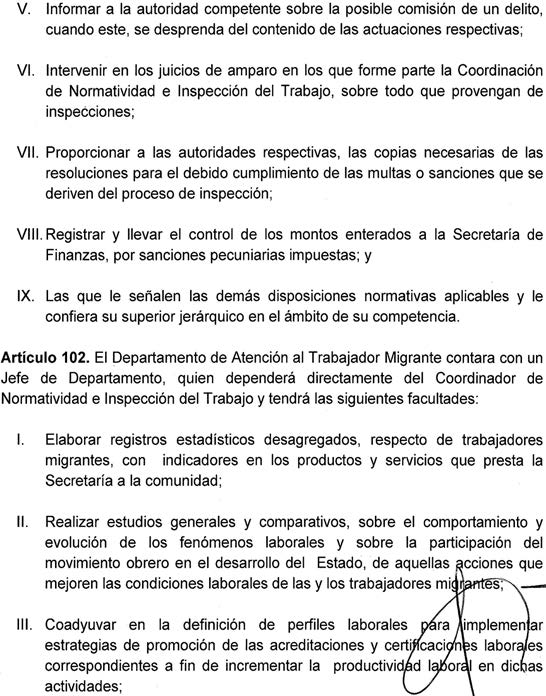 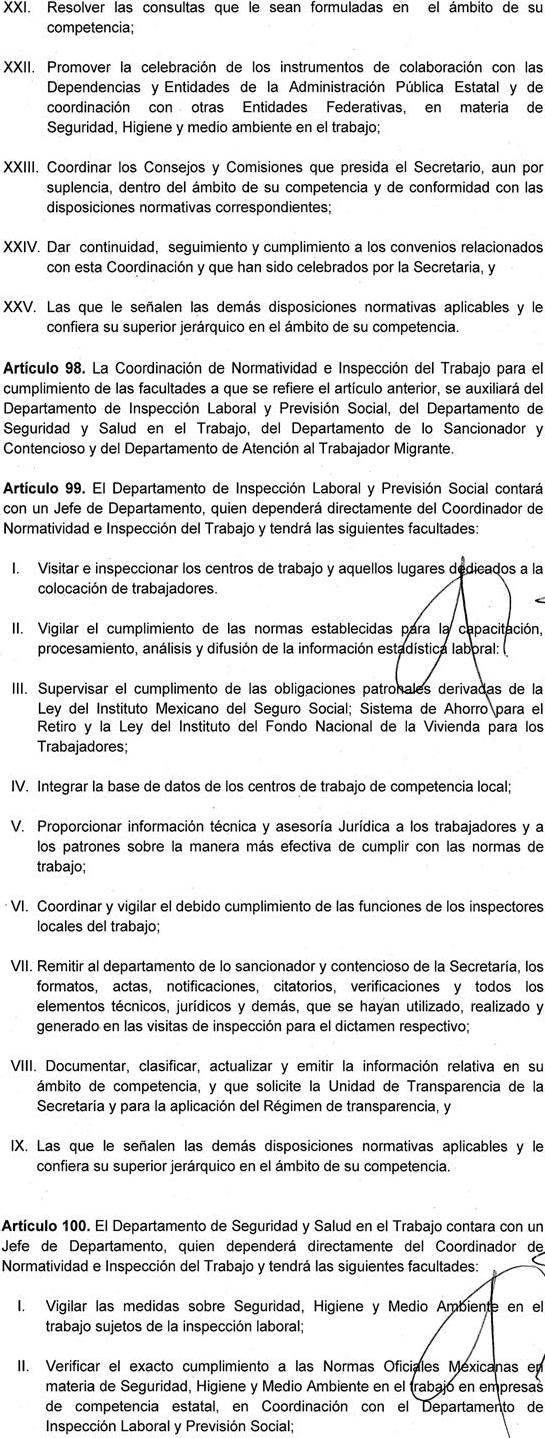 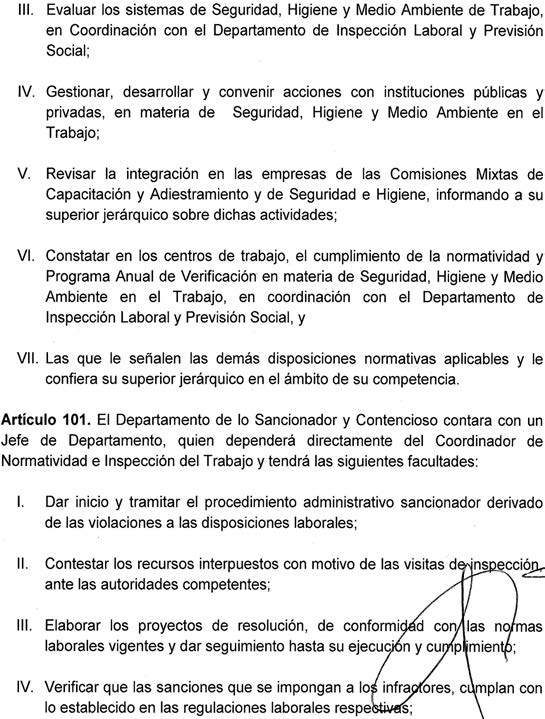 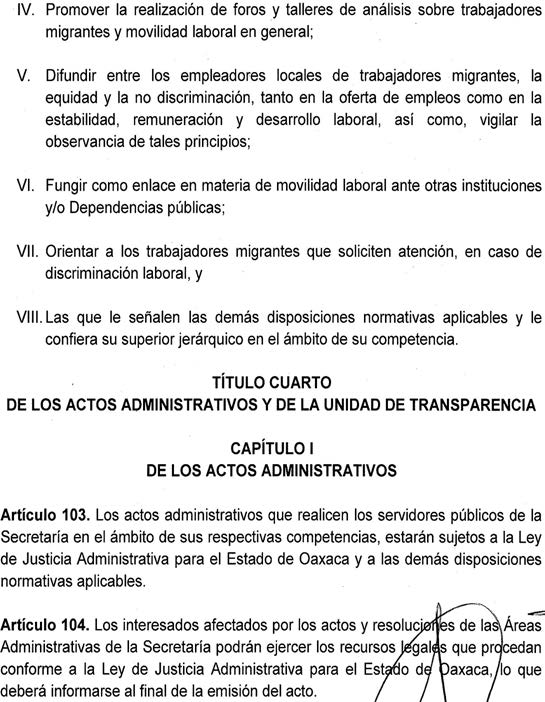 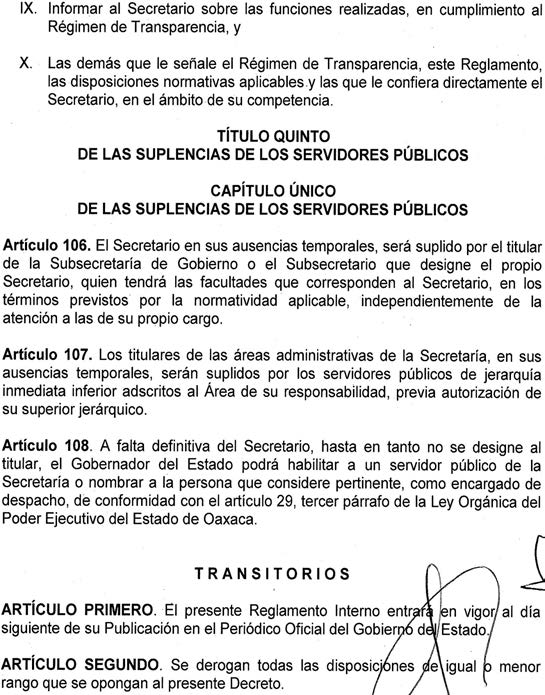 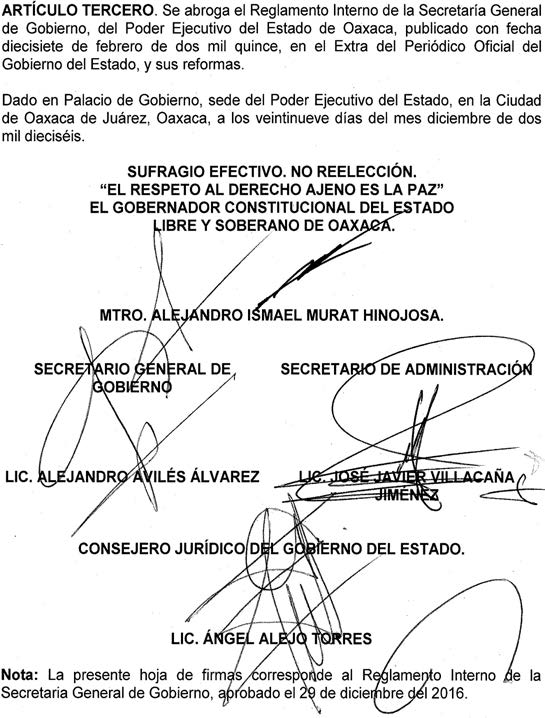 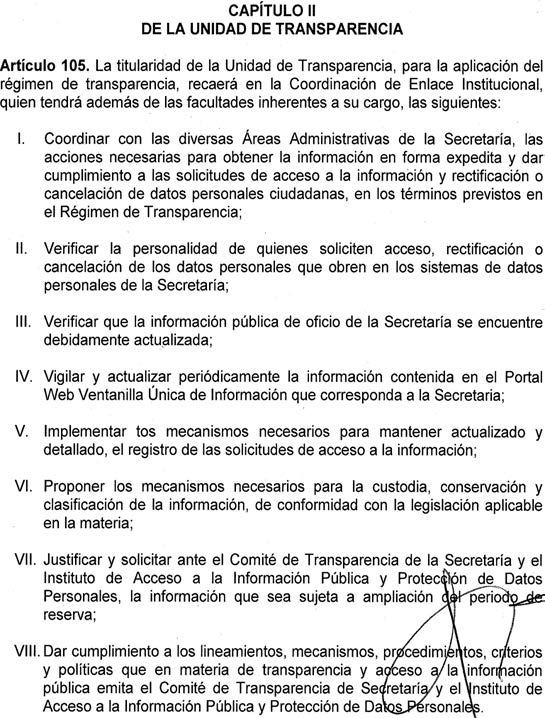 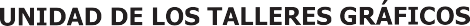 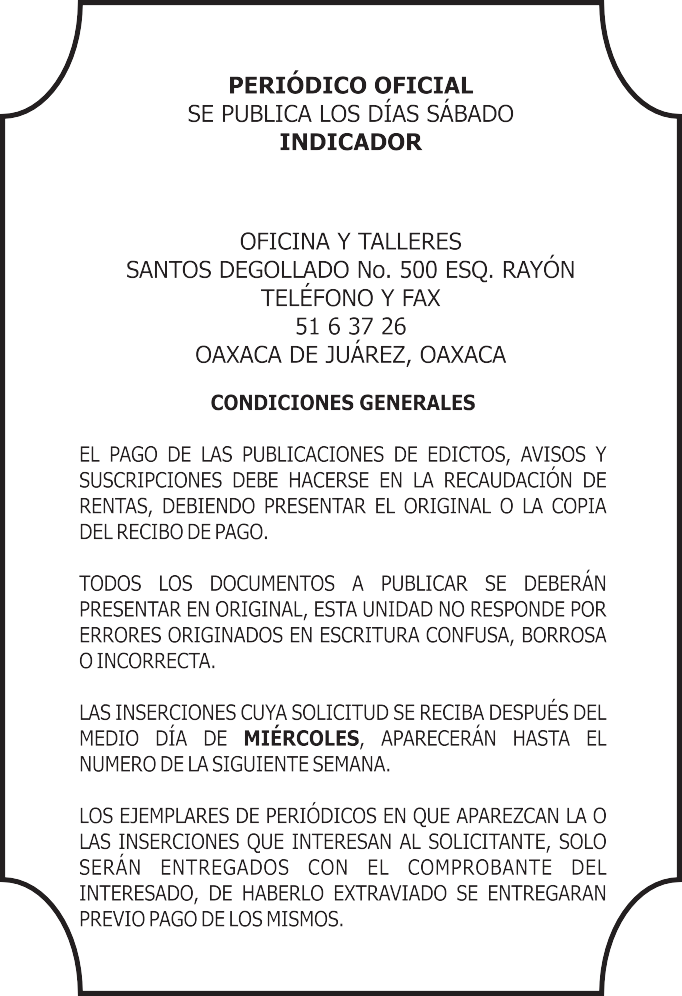 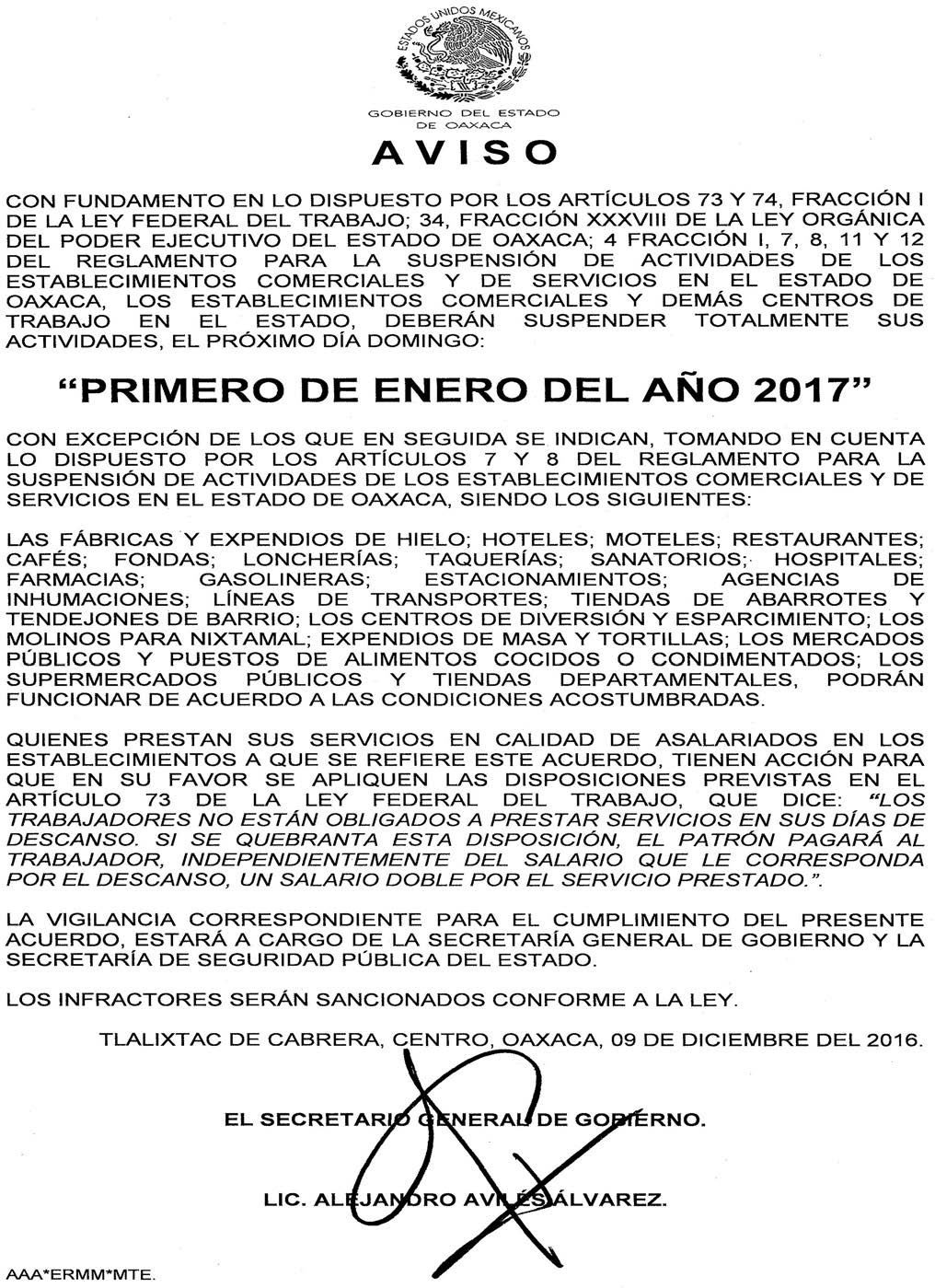 IMPRESO EN LOS TALLERES GRÁFICOS DE GOBIERNO DEL ESTADO